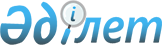 Об утверждении экологических критериев оценки земель
					
			Утративший силу
			
			
		
					Приказ Министра энергетики Республики Казахстан от 13 марта 2015 года № 188. Зарегистрирован в Министерстве юстиции Республики Казахстан 29 апреля 2015 года № 10887. Утратил силу приказом и.о. Министра экологии, геологии и природных ресурсов Республики Казахстан от 1 июля 2021 года № 228.
      Сноска. Утратил силу приказом и.о. Министра экологии, геологии и природных ресурсов РК от 01.07.2021 № 228 (вводится в действие по истечении десяти календарных дней после дня его первого официального опубликования).
      В соответствии с подпунктом 30) статьи 17 Экологического кодекса Республики Казахстан от 9 января 2007 года, ПРИКАЗЫВАЮ:
      1. Утвердить прилагаемые экологические критерии оценки земель.
      2. Департаменту экологического мониторинга и информации Министерства энергетики Республики Казахстан в установленном законодательством порядке Республики Казахстан обеспечить:
      1) государственную регистрацию настоящего приказа в Министерстве юстиции Республики Казахстан;
      2) направление на официальное опубликование копии настоящего приказа в течение десяти календарных дней после его государственной регистрации в Министерстве юстиции Республики Казахстан в периодические печатные издания и информационно-правовую систему "Әділет";
      3) размещение настоящего приказа на официальном интернет-ресурсе Министерства энергетики Республики Казахстан и на интранет-портале государственных органов;
      4) в течение десяти рабочих дней после государственной регистрации настоящего приказа в Министерстве юстиции Республики Казахстан представление в Департамент юридической службы Министерства энергетики Республики Казахстан сведений об исполнении мероприятий, предусмотренных подпунктами 2) и 3) настоящего пункта.
      3. Контроль за исполнением настоящего приказа возложить на курирующего вице-министра энергетики Республики Казахстан.
      4. Настоящий приказ вводится в действие по истечении десяти календарных дней после его первого официального опубликования.
      "СОГЛАСОВАН"
Министр сельского хозяйства
Республики Казахстан
_______________ А. Мамытбеков
от 19 марта 2015 год
      "СОГЛАСОВАН"
Министр здравоохранения и
социального развития
Республики Казахстан
_____________ Т. Дуйсенова
от 27 марта 2015 год
      "СОГЛАСОВАН"
Министр национальной экономики
Республики Казахстан
_______________ Е. Досаев
от 30 марта 2015 год Экологические критерии оценки земель
      Сноска. Экологические критерии в редакции приказа и.о. Министра энергетики РК от 02.08.2017 № 276 (вводится в действие по истечении десяти календарных дней после дня его первого официального опубликования). 
1. Критерии оценки загрязнения земель селитебных территорий
      Примечания:
      * Для перехода от площадной активности к удельной принимаются следующие параметры – слой почвы глубиной 5 см, плотность почвы – 1,3 кг/дм3)
      В случае наличия нескольких радионуклидов должны соблюдаться условия: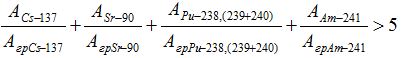 – экологическое бедствие,

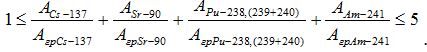 – чрезвычайная экологическая ситуация,

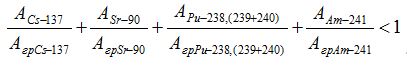 – относительно удовлетворительная ситуация, где: 


      ACs-137 – площадная активность (содержание в почве) радионуклида цезия137;
      ASr-90 – площадная активность (содержание в почве) радионуклида стронция-90;
      APu-238,(239+240) – площадная активность (содержание в почве) радионуклидов плутония-238 и плутония-(239+240) (сумма изотопов);
      AAm-241 – площадная активность (содержание в почве) радионуклида америция-241;
      AгрCs-137 – граничные значения площадной активности (содержания в почве) радионуклида цезия-137, указанные в таблице;
      AгрSr-90 – граничные значения площадной активности (содержания в почве) радионуклида стронция-90, указанные в таблице;
      AгрPu-238,(239+240) – граничные значения площадной активности (содержания в почве) радионуклидов плутония-238 и плутония-(239+240) (сумма изотопов), указанные в таблице;
      AгрAm-241 – граничные значения площадной активности (содержания в почве) радионуклида америция-241, указанные в таблице.
      ** коли-титр для почвы – наименьшая масса почвы в г, в которой содержится 1 кишечная палочка.
      2. Критерии для выявления деградированных почв и земель
      1) Нарушение земель.
      Диагностическими критериями нарушенных земель являются:
      морфометрическая характеристика рельефа;
      глубина или высота относительно естественной поверхности (м);
      угол откоса уступов (град.);
      нарушение дитологического строения земель;
      наличие плодородного слоя и потенциально плодородных пород по мощности органогенного слоя и запасам гумуса в слое 0-30 см и 0-100 см;
      перекрытость поверхности посторонними наносами.
      Характеристика поверхностных и грунтовых вод:
      уровень грунтовых вод (м);
      минерализация вод (г/дм3);
      продолжительность затопления (мес.).
      2) Физическая (земледельческая) деградация.
      Физическая деградация оценивается по следующим основным критериям:
      гранулометрический состав;
      равновесная плотность сложения пахотного (гумусового) слоя почвы, г/см3;
      текстурная (внутриагрегатная) пористость, см3/г;
      стабильная структурная (межагрегатная без учета трещин) пористость, см3/г.
      Структура пахотного (гумусового) слоя почвы:
      содержание агрономически ценных и водопрочных агрегатов;
      состояние и свойства структурных отдельностей.
      Водно-физические параметры почв:
      водопроницаемость и коэффициент фильтрации почв (м/сут.);
      основные гидрологические константы (ВЗ, НВ) и порозность аэрации;
      набухаемость.
      3) Агроистощение.
      Диагностическими критериями агроистощения являются балансовые характеристики почвы (органического вещества, питательных элементов, катионно-анионного состава):
      уменьшение запасов гумуса в профиле почвы (А+В) в % от исходного;
      рН % от исходного рН;
      уменьшение содержания физической глины (%);
      качественный состав гумуса;
      уменьшение валового запаса основных элементов питания;
      обеспеченность растений подвижными формами элементов питания;
      емкость катионного обмена, степень насыщенности почв основаниями, состав поглощенных оснований.
      Дополнительными критериями агроистощения являются:
      минералогический состав илистой фракции;
      снижение уровня активной микробной биомассы (число раз);
      фитотоксичность;
      уменьшение ферментативной активности почв;
      биомасса почвенной мезофауны;
      уменьшение биоразнообразия (индекс Симпсона, % от нормы);
      сработка торфа (мм/год).
      4) Эрозия.
      Для оценки эрозии используются статические или динамические критерии, последние могут отражать как состояние почвенного покрова, так и ландшафтов.
      Водная эрозия:
      Плоскостная эрозия
      Диагностическими критериями плоскостной водной эрозии являются:
      уменьшение мощности почвенного профиля (А+В), %;
      уменьшение запасов гумуса в профиле почвы (А+В), % от фонового;
      изменение гранулометрического состава верхнего горизонта почв;
      потери почвенной массы, т/га/год;
      площадь обнаженной почвообразующей породы (С) или подстилающей породы (D), % от общей площади;
      увеличение площади эродированных почв, % в год.
      Дополнительными критериями являются:
      уменьшение мощности гумусового (пахотного) горизонта (см);
      снижение запасов питательных веществ;
      скорость смыва;
      уклоны поверхности и опасность развития эрозионных процессов.
      Линейная водная эрозия
      Диагностическими критериями линейной водной эрозии являются:
      расчлененность территории оврагами (км/км2);
      глубина размывов относительно поверхности, см;
      потери почвенной массы (т/га/год);
      образование новых оврагов и рост существующих.
      Дополнительными критериями являются:
      глубина оврага;
      количество оврагов на единицу площади;
      общая площадь оврагов на единицу площади;
      некоторые характеристики водосборной площади оврагов.
      Ветровая эрозия:
      Диагностическими критериями ветровой эрозии, кроме перечисленных, являются:
      дефляционный нанос неплодородного слоя, см;
      площадь выведенных из землепользования угодий (лишенная растительности на естественных угодьях), % от общей площади;
      проективное покрытие пастбищной растительности, % от зонального;
      скорость роста площади деградированных пастбищ, % в год;
      площадь подвижных песков, % от общей площади;
      увеличение площади подвижных песков, % в год.
      Среди дополнительных параметров используются критерии:
      интенсивность дефляции или скорость дефляции;
      "уменьшение мощности гумусового горизонта А+В";
      облегчение гранулометрического состава;
      степень изреженности травостоя и посевов.
      5) Засоление
      Основными критериями степени засоленности являются:
      суммарное содержание токсичных солей в верхнем плодородном слое (%);
      увеличение токсичной щелочности (при переходе нейтрального типа засоления в щелочной), мг-экв/100 г почв;
      увеличение площади засоленных почв, % в год;
      реакция среды (рН солевой и водной вытяжки).
      В качестве дополнительных критериев используются данные об уровне и минерализации грунтовых вод.
      6) Осолонцевание
      Основными критериями осолонцеватости являются:
      увеличение содержания обменного натрия (в % от емкости катионного обмена (ЕКО));
      увеличение содержания обменного магния (в % от ЕКО);
      реакция среды (рН).
      Дополнительными критериями осолонцевания являются показатели физических свойств и особенно структуры почвы.
      7) Заболачивание
      Диагностическими критериями являются:
      поднятие уровня грунтовых вод, м;
      продолжительность затопления (месяц);
      минерализация грунтовых вод (г/дм3).
      Дополнительно могут использоваться характеристики морфологического строения профиля (признаки гидроморфизма).
      3. Критерии определения степени деградации почв и земель
      Примечание:
      * под исходным принимается состояние недеградированного аналога (нулевая степень деградации).
					© 2012. РГП на ПХВ «Институт законодательства и правовой информации Республики Казахстан» Министерства юстиции Республики Казахстан
				
      Министр энергетики

      Республики Казахстан                В. Школьник
Утвержденыприказом Министра энергетикиРеспублики Казахстанот 13 марта 2015 года № 188
Показатели
Экологическое
бедствие
Чрезвычайная
экологическая
ситуация
Относительно
удовлетворительная
ситуация
Основные показатели
Основные показатели
Основные показатели
Основные показатели
Превышение над фоном мощности эквивалентной дозы на уровне 1 метра (далее – м) от поверхности почвы от техногенных радионуклидов, микрозиверт в час (далее – мкЗв/ч)
более 0,57
0,57-0,11
менее 0,11
*Радиоактивное загрязнение (площадная активность), граничные значения, кБк/м2
цезий-137
более 400
400-75
менее 75
стронций-90
более 630
630-120
менее 120
плутоний-238, плутоний (239+240) (сумма изотопов)
более 2080
2080-410
менее 410
америций-241
более 2500
2500-490
менее 490
Суммарный показатель химического загрязнения (далее –Zc)
более 128
128-32
менее 32
Дополнительные показатели
Дополнительные показатели
Дополнительные показатели
Дополнительные показатели
Содержание яиц гельминтов в 1 килограмме (далее – кг) почвы
более 100
100-10
менее 10
Число патогенных микроорганизмов в 1 грамме (далее – г) почвы
более 106
106-105
менее 105
**Коли-титр
менее 0,001
0,01-0,001
более 0,01
Показатели
Степень деградации
Степень деградации
Степень деградации
Степень деградации
Степень деградации
Показатели
0 (очень слабая)
1 (слабая)
2 (средняя)
3 (повышенная)
4 (высокая)
1
2
3
4
5
6
Мощность абиотического наноса, см
<2
2-10
11-20
21-40
>40
Глубина провалов (см) относительно поверхности (без разрыва сплошности)
<20
20-40
41-100
101-200
>200
Уменьшение содержания физической глины на величину, % от исходного*
<5
5-15
16-25
26-32
>32
Увеличение равновесной плотности сложения пахотного слоя почвы, % от исходного*
<10
10-20
21-30
31-40
>40
Стабильная структурная (межагрегатная, без учета трещин) пористость, см3/г
>0,2
0,2-0,11
0,1-0,06
0,05-0,02
<0,02
Текстурная пористость (внутриагрегатная), см3/г
>0,3
0,3-0,26
0,25-0,2
0,19-0,17
<0,17
Коэффициент фильтрации, м/сут.
>1,0
1,0-0,3
0,29-0,1
0,09-0,01
<0,01
Каменистость, % покрытия
<5
5-15
16-35
36-70
>70
Уменьшение мощности почвенного профиля (А+В), % от исходного*
<3
3-25
26-50
51-60
>60
Уменьшение мощности гумусового горизонта А+В профиле почвы (А+В), % от исходного*
<10
10-20
21-40
41-60
>60
Уменьшение содержания микроэлементов (Мn, Со, Мо, В, Сu, Fe, Zn), % от средней степени обеспеченности
<10
10-20
21-40
41-80
>80
Уменьшение содержания подвижного фосфора, % от средней степени обеспеченности
<10
10-20
21-40
41-80
>80
Уменьшение содержания обменного калия в % от средней степени обеспеченности
<10
10-20
21-40
41-80
>80
Изменение РН почвенной среды, % от среднего показателя
<10
10-15
16-20
21-25
>25
Потери почвенной массы, т/га/год
<5
5-25
26-100
101-200
>200
Площадь обнаженной почвообразующей породы (С) или подстилающей породы (D), % от общей площади
0-2
3-5
6-10
11-25
>25
Увеличение площади эродированных почв, % в год
<0,5
0,5-1,0
1,1-2,0
2,1-5,0
>5,0
Глубина размывов и водороин относительно поверхности, см
<20
20-40
41-100
101-200
>200
Расчлененность территории оврагами, км/км2
<0,1
0,1-0,3
0,4-0,7
0,8-2,5
>2,5
Дефляционный
нанос неплодородного слоя, см
<2
2-10
11-20
21-40
>40
Площадь естественных угодий, выведенных из землепользования (лишенных растительности), % от общей площади
<10
10-30
31-50
51-70
>70
Проективное покрытие пастбищной растительности, % от зонального
>90
90-71
70-51
50-10
<10
Скорость роста площади деградированных пастбищ, % в год
<0,25
0,25-1,0
1,1-3,0
3,1-5,0
>5
Площадь подвижных песков, % от общей площади
0-2
3-5
6-15
16-25
>25
Увеличение площади подвижных песков, % в год
<0,25
0,25-1,0
1,1-2,0
2,1-4,0
>4
Содержание суммы токсичных солей в верхнем плодородном слое (%):

- с участием соды
<0,1
0,1-0,2
0,21-0,3
0,31-0,5
>0,5
- при сульфатном, хлоридно-сульфатном типе засоления
<0,3
0,3-0,6
0,61-1,0
1,1-2,0
>2,0
- при хлоридном, сульфатно-хлоридном типе засоления
<0,2
0,2-0,5
0,51-0,7
0,71-1,0
>1,0
- при содовом, хлоридно-содовом, сульфатно-содовом, содово-сульфатном, содово-хлоридном типе засоления
<0,1
0,1-0,4
0,41-0,6
0,61-0,8
>0,8
- для других типов засоления
<0,1
0,1-0,25
0,26-0,5
0,51-0,8
>0,8
Увеличение токсичной щелочности (при переходе нейтрального типа засоления в щелочной), мг-экв/100 г почв
<0,7
0,7-1,0
1,1-1,6
1,7-2,0
>2,0
Увеличение площади засоленных почв, % в год
0-0,5
0,51-1,0
1,1-2,0
2,1-5,0
>5,0
Увеличение содержания обменного натрия (в % от ЕКО): - для почв, содержащих <1 % натрия

- для других почв
<1,0

 

 

 

 

<5,0
1,0-3,0

 

 

 

 

5,0-10,0
3,1-7,0

 

 

 

 

10,1-15,0
7,1-10,0

 

 

 

 

15,1-20,0
>10,0

 

 

 

 

>20,0
Увеличение содержания обменного магния (в % от ЕКО)
<40
40-50
51-60
61-70
>70
Глубина залегания
уровня грунтовых вод с минерализацией до 3 г/дм3, м:

 – в гумидной зоне
>1,0
1,0-0,81
0,80-0,61
0,60-0,30
<0,30
- в полупустынной, пустынной зонах
>3,0
3,0-2,0
1,99-1,5
1,49-1,0
<1,0
- в степной зоне
>4,0
4,0-3,1
3,0-2,1
2,0-1,0
<1,0
Глубина залегания
уровня минерализованных (>3 г/дм3 грунтовых вод, м
>7,0
7,0-5,1
5,0-3,1
3,0-2,0
<2,0
Продолжительность затопления (поверхностное переувлажнение), месяц
<3
3-6
6-12
12-18
>18